Vi preghiamo di segnare con una crocetta, una o più attività sportive che potrebbero interessarvi.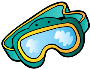                PROVA SUBACQUEA  (in collaborazione con il Club Subacqueo Amici del blu, una bellissima esperienza di conoscenza e avvicinamento alle immersioni, con la presenza di istruttori altamente qualificati presso la piscina di Parabiago).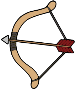                  TIRO CON L’ARCO (in collaborazione con il gruppo Arcieri Tre Torri, un pomeriggio, nel corso della prossima primavera, di avvicinamento a questo sport particolare!)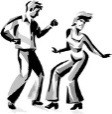             DANZA E MOVIMENTO (laboratorio di danza presso Casetta Lule, Nosate)                   BASEBALL (in collaborazione con la squadra I Lampi di Milano)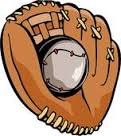                CAMMINATA SPORTIVA NELLA NATURA (intorno a Castano Primo ed Arconate in collaborazione con i Gruppi di Cammino)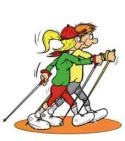         	     KARATE (possibilità di iscriversi ad una lezione di prova di karate presso la palestra di Castano Primo)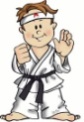      NUOTO (possibilità di iscriversi ad una lezione di prova di nuoto con la collaborazione dell’Associazione sportiva Dilettantistica Ticino Cuggiono)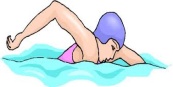 	     CALCIO (possibilità di iscriversi ad una lezione di prova di calcio con la collaborazione dell’Associazione sportiva Dilettantistica Ticino Cuggiono)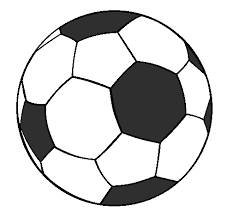 	    VIDEO GAME THERAPY (possibilità di iscriversi ad una lezione di prova di video game therapy, con la collaborazione dell’Associazione Volare insieme di Vanzaghello)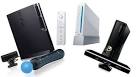 Il/La sottoscritto/a____________________________________________________________________________genitore/tutore di____________________________________________________________________________contatto telefonico__________________________________________________________________________Autorizza a partecipare ad una prova gratuita delle attività sportive contrassegnateData e Firma   _______________________________________________________________________________